TERAPIA PEDAGOGICZNA WWRD- PONIEDZIAŁEK 19.10.2020 – KATARZYNA SZUMIELEWICZPROGRAM  PIERWSZY M.CH. KNILLA  - Potrzebne : kocyk, ciche miejsce, osoba dorosła do współpracy. Siadamy z dzieckiem na dywanie i słuchamy kolejnych poleceń z programu. Strona na której znajdziecie materiał do pracy.https://www.youtube.com/watch?v=sQwEuq1CpkwUsprawnianie motoryki małej- Poćwicz z rodzicami rączki, przygotujcie3-  kartki papieru, guziki, kasztany, pompony lub fasolki, gruby pisak. 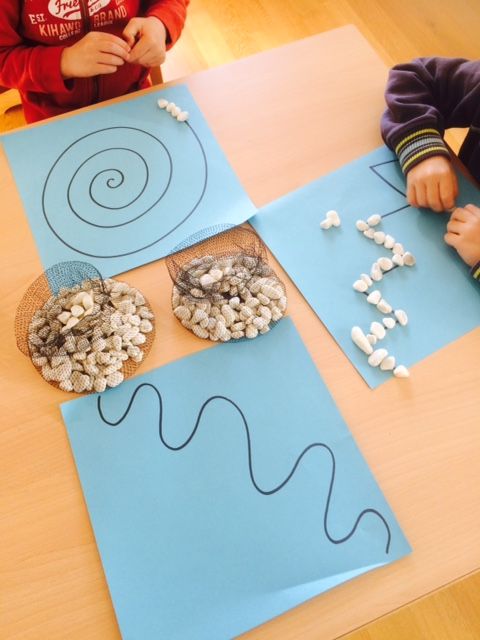 3.Uzupełnij karty pracy wg poleceń, zachowaj karty pracy do pokazania po powrocie.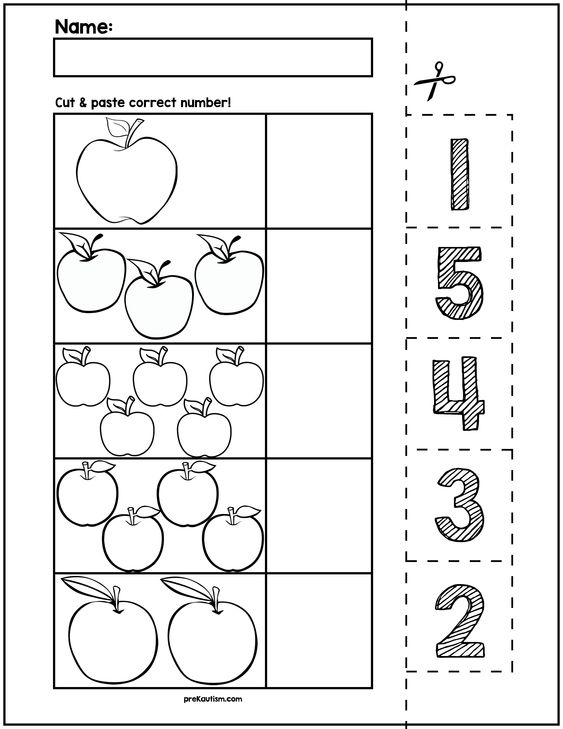 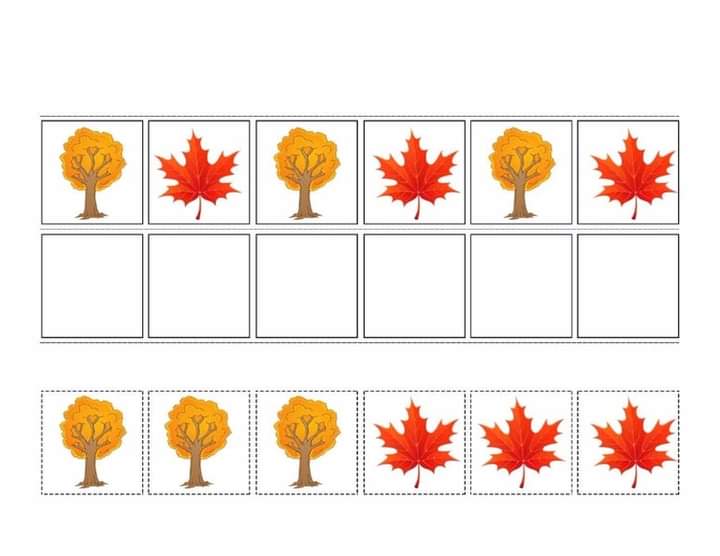 